Приложение 2(для юридических лиц)                                         В организационный комитет                                   конкурса на присуждение                                                      Премии общественно-государственного                                     признания «Добронежец»	                                         Номинация    «Здоровье нации»ЗАЯВКА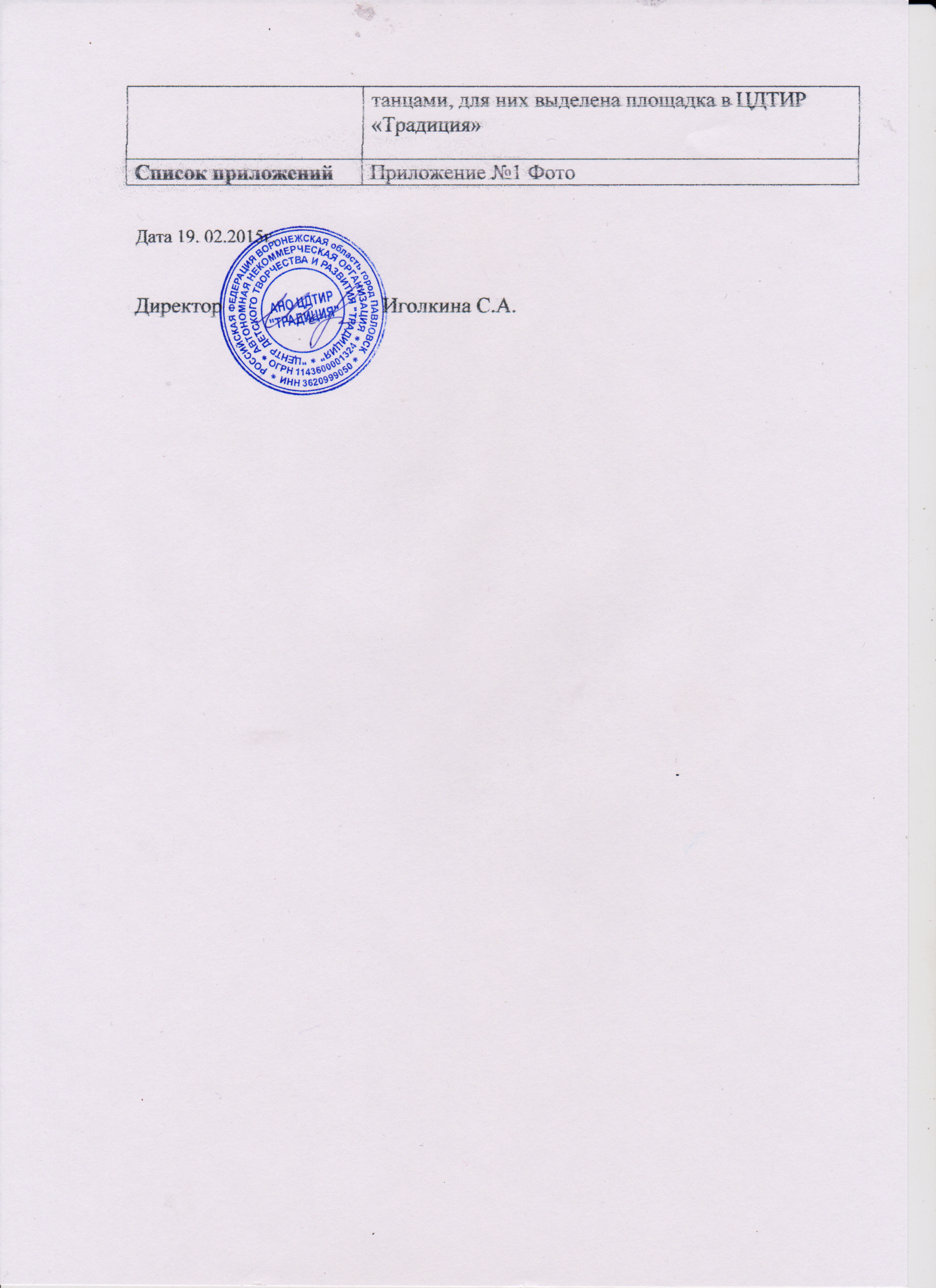 Приложение №1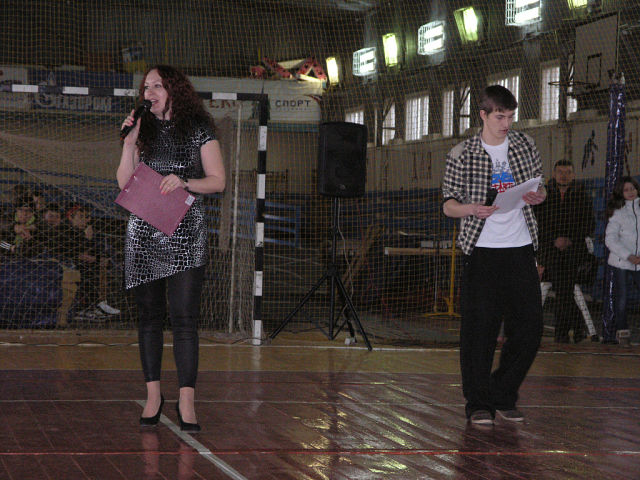 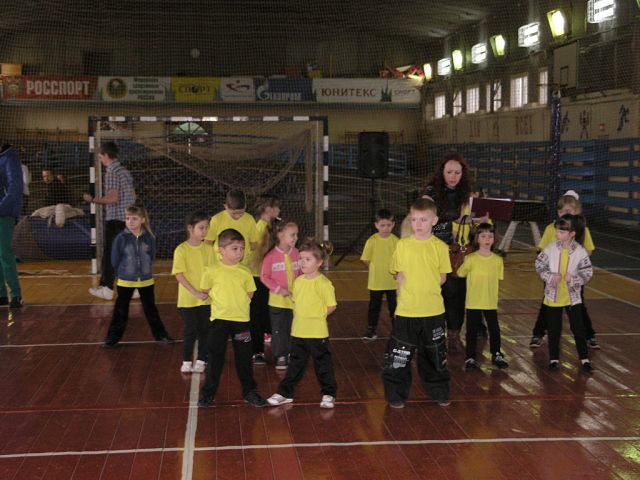 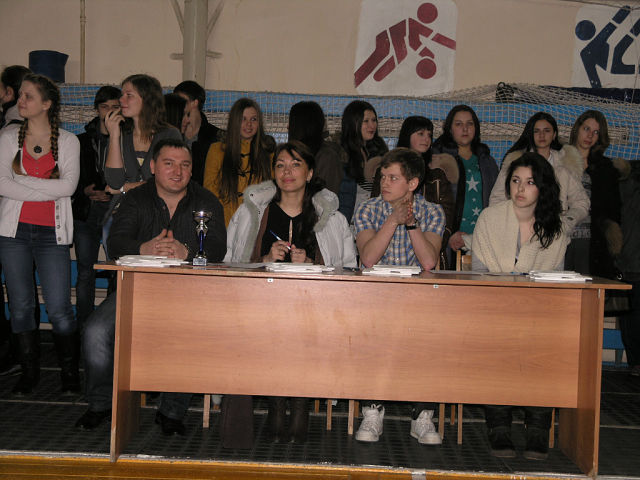 Наименование организацииАвтономная некоммерческая организация Центр детского творчества и развития(сокращенно АНО ЦДТИР) «Традиция»Ф.И.О., должность лица, представляющего проект (инициативу)Директор - Иголкина Светлана Александровна  Телефон, электронный адрес, контактное лицоНазвание проекта «Танцуй ради жизни»Цели и задачи (проекта или инициативы)Цель:  создание условий для вовлечения  подростков и молодежи  в организованное, контролируемое занятие современными  танцами.Задачи:-  пропаганда здорового образа жизни;-  профилактика девиантного поведения детей, подростков, молодежи,     становление активно-отрицающей позиции по отношению к «вредным     привычкам»;-  подъем социальной активной молодежи и подростков;- ознакомление подростков и молодежи с проблемой наркомании,  алкоголизма, курения и последствиями, к которым приводит их   употребление, через работу агитбригады с распространением листовок,  литературы, информационных стендов, игр, конкурсов.Краткое описание проекта или инициативы Этапы проекта.1 этап – начальный.  Включает в себя знакомство с танцевальным творчеством,  диагностику личности подростка, формирование групп.2 этап – основной.  Погружение в разнообразную деятельность, направленную на достижение поставленной цели и решение педагогических задач с использованием методов, форм, средств реализации данного проекта. Подготовка и проведение мероприятий различных форм организации. 3 этап – заключительный.   Проведение районного конкурса «Танцы без правил». Подведение итогов проделанной работы. Анализ и самоанализ личностного роста в ходе реализации данного  проекта. Краткие результаты по итогам реализации проектаСоциальный проект  «Танцуй ради жизни!» рассчитан на детей, подростков, студентов СУЗ и ВУЗ, для детей специализированных коррекционных школ, интернатов  Воронежской области. В осуществлении действия проекта задействовано более  200 человек в возрасте от 14 лет, организованы 4 танцевальных коллектива в которые входят подростки из разных слоев населения. Дети систематически занимаются 